OBEC HRÁDEK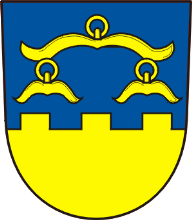 Plán zlepšování procesu MA 21 pro rok 2021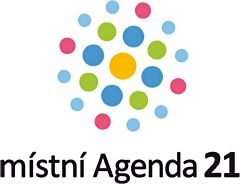 Neformální pracovní skupina pro MA21 na rok 2021Robert Borski - starosta obce, Politik pro místní Agendu 21Ing. Martin Byrtus - místostarosta obce, Koordinátor místní Agendy 21Petr Dudys – člen rady obceIng. Dana Cieślarová – člen rady obecPavel Benek – člen SDH HrádekAktivity MA21Cílem projektu je podpora aktivního komunitního života v obci organizací několika akcí pro širokou veřejnost. Plánované aktivity se zaměřují na podporu občanské a společenské odpovědnosti, s cílem zvýšení kvality života obyvatel.Jedná se o akce, které proběhly již v přechozích letech, těší se veliké oblibě a obec je bude organizovat i v následujících letech.Z rozpočtu Moravskoslezského kraje jsme letos nežádali  žádnou finanční podporu, neboť 4. čtvrtletí roku 2020 bylo silně poznamenáno kovidovou pandemií a bylo velmi málo pravděpodobné, že se v roce 2021 budou některé akce realizovat. Zvláště pak ty, které by se měly uskutečnit v první polovině roku.Přesto v rámci Agendy 21 v roce 2021 chceme realizovat tyto akce:Cíl: U příležitosti Dne Země se jako každoročně pokusíme uklidit Hrádek. Pokud to situace jen trochu dovolí, individuální skupinky uvědomělých občanů projdou nejdůležitější turistické stezky a uklidí je. Společné zakončení s opékáním párků se zřejmě neuskuteční, ale párky k opékání budou rozdány a občané si je budou moci individuálně opéct. Cíl: Výsadba Aleje života je součástí strategického plánu Obce v souvislosti s úpravou veřejného prostranství s důrazem na jeho funkční využití. Kloubí sociální a enviromentální pilíř, kdy nově zasazený strom symbolizující nový život v obci je také vyjádřením snahy o ochranu a obnovu přírodního bohatství.Cíl: Tato aktivita, která bude pro zdejší občany zcela nová, cílí na seniorskou skupinu. Turnaj se uskuteční na nově vybudovaném pétanquovém hřišti v Centru volného času a jeho smyslem je utužit seniorskou komunitu v naší obci. Cíl: Setkání seniorů se starostou obce při příležitosti jejich životních jubileí. Podpora komunitního života seniorů v obci. Cíl: Tato akce povede k větší soudržnosti zastupitelstva jako celku. Umožní zastupitelům vzájemné poznávání při sportovní aktivitě, mimo obvyklé jednací prostory.Cíl: Akce povede k podpoře rodin, neboť je určena pro prarodiče, rodiče i jejich děti. Na konci prázdnin se v CVČ uskuteční filmová projekce rodinného filmu s občerstvením. Dojde tak k symbolickému rozloučení s prázdninami. Cíl:  Každoročně se opakující akce posiluje kulturní a společenský pilíř. V nádherném místě blízko řeky se tradičně schází občané u hudební produkce.Cíl: Rodiče s nově narozenými dětmi se sejdou v parku před Obecním úřadem, kde budou jejich ratolesti slavnostně přivítány do života. Posílení kulturního a společenské pilíře.Cíl: Na hřišti TJ Sokol Hrádek proběhne již 8. ročník Spartakiády spolků, kde v rozličných disciplínách spolu soupeří spolky, které jsou v obci aktivní. Dochází tak k větší soudržnosti a sounáležitosti občanů a podpoře spolkové činnosti. Posílení kulturního a společenské pilíře.Cíl: Tradiční předvánoční akce, které se účastní všechny děti naší obce. Akce opět zaměřená na posílení kulturního a společenského pilíře.Komunitní plánování Pod Wiatou (přístřešek v areálu TJ Sokol Hrádek) dojde k setkání za účelem komunitního plánování. S přítomnými občany budeme projednáno, zda mají potřebu měnit Územní plán obce Hrádek a pokud ano, tak do jaké míry.Beseda se starostou a občany, kde bude vysvětleno, co se samosprávě v tomto roce podařilo, co nikoliv a proč. Co je plánováno v nejbližší budoucnosti. Důležitým bodem besedy jsou podněty a připomínky občanů.V Hrádku 15.3.2021Zpracovala: Bc. Petra Borská					Den ZeměDuben 2021Alej životaDuben 2021Turnaj v pétanque pro senioryČerven 2021Setkání s jubilantyČervenec 2021Turnaj pro zastupitele v ruských kuželkáchČervenec 2021Rozloučení s prázdninamiSrpen 2021Dny BelkaSrpen 2021Vítání občánkůZáří  2021Spartakiáda spolkůZáří 2021MikulášProsinec 2021Změna Územního plánu obce HrádekČerven 2021Bilanční beseda s občanyListopad 2021